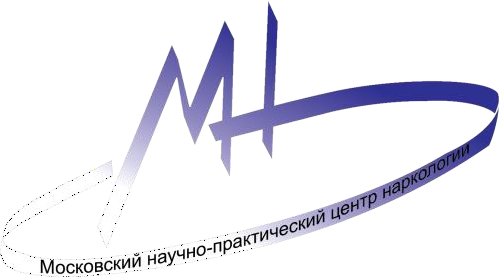 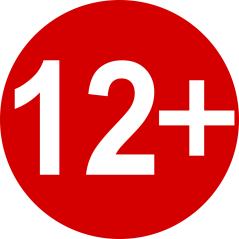 ВНИМАНИЕ!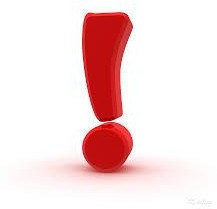 Вдыхание токсических газов бытовой химии вызывает наркотическую зависи- мость.Сниффинг приводит к снижению внима- ния, ухудшению памяти, потере интеллек- та.Даже однократное вдыхание токсических углеводородных газов может привести к смерти!Государственное бюджетное учреждение здравоохранения«Московский научно-практический центр наркологии Департаментаздравоохранения города Москвы» narcologos.ruул. Люблинская, д. 37/1 Горячая линия: +7 (495) 709-64-04Многоканальный телефон:+7 (495) 660-20-56Отделение первичной профилактики Центра профилактики зависимого поведения (филиал)ГБУЗ «МНПЦ наркологии ДЗМ»ул. Зои и Александра Космодемьянских, д. 6+7 (499) 150-06-64Осторожно!Сниффинг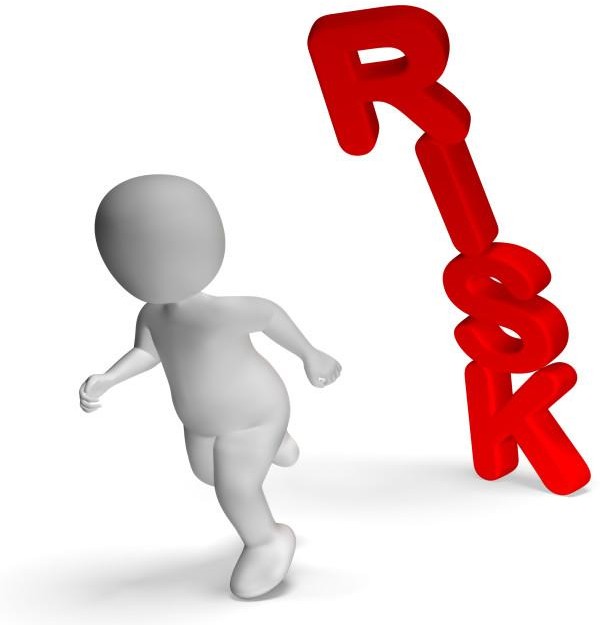 что нужно знать, чтобы не стать жертвой обманаСниффинг – форма токсикоманииСНИФФИНГ – форма токсикомании, намеренное вдыхание паров химических соединений газов (бутан, изобутан и пропан), используемых в бытовых приборах (например, в газовых зажигалках), иногда других летучих веществ быто- вой химии.Сниффинг представляет угрозу для жизни, здоровья и безо- пасности детей и подростков, приводит к необратимым изменениям во всех системах и органах человека, вызывает психофизическую зависимость от токсических веществ.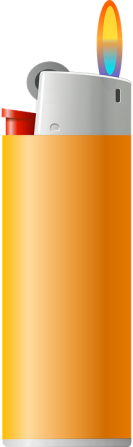 Отравляющее действие токсических веществ!Летучие химические вещества очень токсичны. Газ, исполь- зуемый в бытовых изделиях, оказывает на человека отрав- ляющее действие: приводит к спутанности сознания, пора- жению внутренних органов, может стать причиной внезап- ной смерти.Что происходит с организмом?Опасность летучих токсических веществ заключается в том, что они попадают в легкие, а затем в кровь, минуя желу- дочно-кишечный тракт и печень, где могли бы частично нейтрализоваться. С током крови токсические вещества поступают в головной мозг.При этом газ «выдавливает» из легких кислород, начинает- ся кислородное голодание, которое влечет за собой голово- кружение, помутнение сознания. Чем сильнее интоксикация организма, тем сильнее последствия: гипоксия, галлюцина- ции, потеря сознания, рвота.Прямое токсическое действие на центральную нервную систему приводит к нарушению координирующей роли структур головного мозга, параличу дыхательного и сосу- додвигательного центров, развитию жизнеугрожающих сердечных аритмий.Вдыхание паров бытовой химии приводит к хроническим головным болям, нарушениям внимания, памяти, мышле- ния. Развиваются депрессивные состояния с выраженной агрессией и раздражительностью. Происходит остановка физического и психического развития, в дальнейшем – пол- ная деградация личности. Стремительно утрачивается спо- собность к обучению, снижается интеллект, разрушаются прежние социальные связи. Формируется тяжелая токсиче- ская зависимость.Страдает физическое здоровье: появляются мышечный тремор, шаткость походки, нарушения сердечно-сосудистой деятельности, развиваются хронические заболевания орга- нов дыхания, нарушаются функции почек и печени.СНИФФИНГ ВЫЗЫВАЕТ ЗАВИСИМОСТЬ!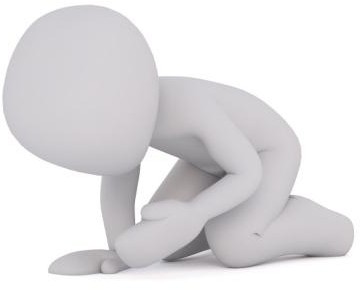 Внешние признаки сниффингав личных вещах: баллончики, зажигалки, бутылки, клей;отёчность лица, покраснение глаз;раздражение и покраснение области рта, носа, слизи- стых верхних дыхательных путей;осиплость голоса, кашель;слабость, головная боль, тошнота и рвота;потеря прежних интересов;изменение круга общения;нарушения высших корковых функций (память, вни- мание, интеллект);расстройства поведения: лживость, скрытность, прогулы;эмоциональные	расстройства:	агрессивность, раздражительность, конфликтность.Первая помощь при отравленииЧеловек, находящийся в состоянии интоксикации, пред- ставляет угрозу для себя и окружающих.Состояние одурманивания летучими органическими веще- ствами может сопровождаться психомоторным возбужде- нием или двигательной заторможенностью, галлюцинация- ми, нарушением сознания, ориентировки во времени, месте и пространстве. Нарушается координация движений, утра- чивается возможность целенаправленных действий.Поэтому важно обезопасить человека, находящегося в со- стоянии одурманивания: убрать колющие и режущие пред- меты, обеспечить покой и свободный доступ свежего воз- духа!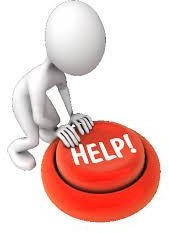 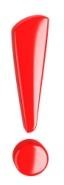 Только врач может определить тактику при отравлении токсическими веществами!